Health professional—principal role, code NExported from METEOR(AIHW's Metadata Online Registry)© Australian Institute of Health and Welfare 2024This product, excluding the AIHW logo, Commonwealth Coat of Arms and any material owned by a third party or protected by a trademark, has been released under a Creative Commons BY 4.0 (CC BY 4.0) licence. Excluded material owned by third parties may include, for example, design and layout, images obtained under licence from third parties and signatures. We have made all reasonable efforts to identify and label material owned by third parties.You may distribute, remix and build on this website’s material but must attribute the AIHW as the copyright holder, in line with our attribution policy. The full terms and conditions of this licence are available at https://creativecommons.org/licenses/by/4.0/.Enquiries relating to copyright should be addressed to info@aihw.gov.au.Enquiries or comments on the METEOR metadata or download should be directed to the METEOR team at meteor@aihw.gov.au.Health professional—principal role, code NIdentifying and definitional attributesIdentifying and definitional attributesMetadata item type:Data ElementShort name:Principal role of health professionalMETEOR identifier:270145Registration status:Health!, Superseded 10/12/2009Definition:The principal role in which the health professional usually works the most hours each week, as represented by a code.Data Element Concept:Health professional—principal roleValue Domain:Health professional role code NValue domain attributesValue domain attributesValue domain attributesRepresentational attributesRepresentational attributesRepresentational attributesRepresentation class:CodeCodeData type:NumberNumberFormat:NNMaximum character length:11ValueMeaningPermissible values:1Clinician2Administrator3Teacher/educator4Researcher5Public health/health promotion6Occupational health7Environmental healthSupplementary values:9
 Unknown/inadequately described/not stated
 Collection and usage attributesCollection and usage attributesGuide for use:CODE 1     ClinicianA clinician is a person mainly involved in the area of clinical practice, i.e. diagnosis, care and treatment, including recommended preventative action, to patients or clients. Clinical practice may involve direct client contact or may be practised indirectly through individual case material (as in radiology and laboratory medicine).CODE 2     AdministratorAn administrator in a health profession is a person whose main job is in an administrative capacity in the profession, e.g. directors of nursing, medical superintendents, medical advisors in government health authorities, health profession union administrators (e.g. Australian Medical Association, Australian Nurses Federation).CODE 3     Teacher/educatorA teacher/educator in a health profession is a person whose main job is employment by tertiary institutions or health institutions to provide education and training in the profession.CODE 4     ResearcherA researcher in a health profession is a person whose main job is to conduct research in the field of the profession, especially in the area of clinical activity. Researchers are employed by tertiary institutions, medical research bodies, health institutions, health authorities, drug companies and other bodies.CODES 5 - 7CODE 5     Public health/health promotionCODE 6     Occupational healthCODE 7     Environmental healthPublic health/health promotion, occupational health and environmental health are specialties in medicine, and fields of practice for some other health professions. They are public health rather than clinical practice, and hence are excluded from clinical practice.Data element attributes Data element attributes Collection and usage attributesCollection and usage attributesCollection methods:For respondents indicating that their principal professional role is in clinical practice, a more detailed identification of that role is established according to profession-specific categories.Source and reference attributesSource and reference attributesSubmitting organisation:National Health Labour Force Data Working Group
Relational attributesRelational attributesRelated metadata references:Has been superseded by Registered health professional—principal role, health profession code NHealth!, Standard 10/12/2009
Is re-engineered from  Principal role of health professional, version 1, DE, NHDD, NHIMG, Superseded 01/03/2005.pdf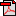  (17.1 KB)No registration statusImplementation in Data Set Specifications:Health labour force NMDSHealth!, Superseded 10/12/2009Implementation start date: 01/07/2005
DSS specific information: This metadata item provides information on the principal professional role of respondents who currently work within the broad context/discipline field of their profession (as determined by the metadata item Professional labour force status). Identification of clinicians provides comparability with other labour force collections that just include clinicians.Implementation in Indicators:Used as Disaggregation
National Healthcare Agreement: P65-Net growth in health workforce, 2010 Health!, Superseded 08/06/2011
National Healthcare Agreement: PI 33-Full time equivalent employed health practitioners per 1,000 population (by age group), 2013Health!, Superseded 30/04/2014
National Healthcare Agreement: PI 33-Full time equivalent employed health practitioners per 1,000 population (by age group), 2014Health!, Superseded 14/01/2015
National Healthcare Agreement: PI 33-Full time equivalent employed health practitioners per 1,000 population (by age group), 2014Health!, Superseded 14/01/2015
National Healthcare Agreement: PI 33-Full time equivalent employed health practitioners per 1,000 population (by age group), 2015Health!, Superseded 08/07/2016
National Healthcare Agreement: PI 65-Net growth in health workforce, 2011Health!, Superseded 31/10/2011
National Healthcare Agreement: PI 65-Net growth in health workforce, 2012Health!, Superseded 25/06/2013